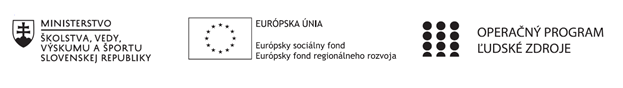 Písomný výstup pedagogického klubu 10.Pokyny k vyplneniu Písomného výstupu pedagogického klubu:	Písomný výstup zahrňuje napr. osvedčenú pedagogickú prax, analýzu s odporúčaniami, správu s odporúčaniami. Vypracováva sa jeden písomný výstup za polrok. V riadku Prioritná os – VzdelávanieV riadku špecifický cieľ – riadok bude vyplnený v zmysle zmluvy o poskytnutí NFPV riadku Prijímateľ -  uvedie sa názov prijímateľa podľa zmluvy o poskytnutí nenávratného finančného príspevku (ďalej len "zmluva o NFP")V riadku Názov projektu -  uvedie sa úplný názov projektu podľa zmluvy NFP, nepoužíva sa skrátený názov projektu V riadku Kód projektu ITMS2014+ - uvedie sa kód projektu podľa zmluvy NFPV riadku Názov pedagogického klubu (ďalej aj „klub“) – uvedie sa  celý názov klubu V riadku Meno koordinátora pedagogického klubu – uvedie sa celé meno a priezvisko koordinátora klubuV riadku Školský polrok -  výber z dvoch možnosti – vypracuje sa za každý polrok zvlášťseptember RRRR – január RRRR február RRRR – jún RRRR V riadku Odkaz na webové sídlo zverejnenej správy – uvedie sa odkaz / link na webovú stránku, kde je písomný výstup zverejnenýV tabuľkách Úvod ,Jadro a Záver sa popíše výstup v požadovanej štruktúre V riadku Vypracoval – uvedie sa celé meno a priezvisko osoby/osôb (členov klubu), ktorá písomný výstup vypracovala  V riadku Dátum – uvedie sa dátum vypracovania písomného výstupuV riadku Podpis – osoba/osoby, ktorá písomný výstup vypracovala sa vlastnoručne   podpíšeV riadku Schválil - uvedie sa celé meno a priezvisko osoby, ktorá písomný výstup schválila (koordinátor klubu/vedúci klubu učiteľov) V riadku Dátum – uvedie sa dátum schválenia písomného výstupu V riadku Podpis – osoba, ktorá písomný výstup schválila sa vlastnoručne podpíše.Prioritná osVzdelávanieŠpecifický cieľ1.1.1 Zvýšiť inkluzívnosť a rovnaký prístup ku kvalitnému vzdelávaniu a zlepšiť výsledky a kompetencie detí a žiakovPrijímateľZákladná škola, Štúrova 341, Hanušovce n/TNázov projektuRozvoj funkčnej gramotnosti žiakov v  základnej školeKód projektu  ITMS2014+312011Q919Názov pedagogického klubu Klub ochrany života a zdraviaMeno koordinátora pedagogického klubuLukáš ČebraŠkolský polrok 2.šk.polrok 2018/19Odkaz na webové sídlo zverejnenia písomného výstupuwww.zshanusovce.edupage.skÚvod:Stručná anotáciaPísomný výstup klubu za školský polrok  tvoria  návrhy pracovných listov na rozvoj čitateľskej a funkčnej gramotnosti v prierezovej téme ochrana života a zdravia  v predmete biológia, telesná a športová výchova pre jednotlivé ročníky. K pracovným listom sú vytvorené  metodické príručky pre pedagógov.Kľúčové slovávzdelávacia oblasť zdravie a pohyb, vzdelávacia oblasť človek a príroda, telesná a športová výchova, biológia, čitateľská gramotnosť, funkčná gramotnosť, prierezová téma ochrana života a zdravia, inovatívne metódy, odborná literatúra, pracovné listy, metodické listyZámer a priblíženie témy písomného výstupu Téma písomného výstupu pedagógov bola rozdelená podľa ročníkov v súlade so štátnym vzdelávacím programom.5.ročník   - Orientácia v prírode6. ročník - Bakteriologické – biologické prostriedky7. ročník - Nákazlivé ochorenia8. ročník  -  Riešenie mimoriadnych situácií9. ročník - Riešenie mimoriadnych situáciíZámer – rozvoj čitateľskej a funkčnej gramotnosti v prierezovej téme ochrana života a zdraviaJadro:Popis témy/problémČlenovia pedagogického klubu v prvom polroku šk. roka 2018/19  študovali odbornú literatúru z knižných,  ale aj internetových zdrojov, vyhľadávali alebo tvorili vlastné edukačné texty k pracovným listom pre jednotlivé ročníky opierajúc sa o prierezovú tému ochrana života a zdravia.Pre jednotlivé ročníky vytvárali pracovné listy s využitím inovatívnych metód, foriem, stratégií a postupov vo vyučovaní.Záver:Zhrnutia a odporúčania pre činnosť pedagogických zamestnancovV návrhoch/pracovných verziách  pracovných listov vylepšovať úlohy zamerané na čitateľskú a funkčnú gramotnosť. Návrhy pracovných listov zapracovať do plánov krúžkovej činnosti.Vypracoval (meno, priezvisko)Lukáš ČebraDátum2.7.2019PodpisSchválil (meno, priezvisko)DátumPodpis